Materiál na rokovanie Mestského zastupiteľstva v NovákochNávrh na uznesenie:Mestské zastupiteľstvo berie na vedomie a schvaľuje uzatvorenie nájomnej zmluvy na nebytové priestory v objekte Tribúny futbalového štadióna (bývala reštaurácia) na ulici Rastislavovej 947/24 v Novákoch, k.ú. Nováky, parc. č. 305/2, pre FK Iskra Nováky, IČO: 42377315, ako prípad hodný osobitného zreteľa v zmysle § 9a ods. 9 písm. c) zák. č. 138/1991 Zb. z dôvodu  prenajímania celého areálu futbalového štadióna a ostatných nebytových priestorov spoločnosti FK Iskra Nováky, za podmienok:na dobu určitú od 01.01.2017 do 04.04.2021 prenajímaná plocha 88,30 m2cena nájmu 1,00 € ročne, nájomné je splatné do 30.06. daného rokaDôvodová správa:Zmluva o nájme nebytových priestorov v objekte 947/24 Nováky uzatvorená s doterajším nájomcom spoločnosťou Ryba s.r.o., bola na žiadosť nájomcu ukončená dohodou ku dňu          31. 10. 2016. Mesto Nováky má záujem prenajať voľný nebytový priestor v zmysle ustanovenia § 9a ods. 9 písm. c) zákona č. 138/1991 Zb. o majetku obcí v znení neskorších predpisov z dôvodu hodného osobitného zreteľa – prenájom voľného nebytového priestoru spoločnosti FK Iskra Nováky z dôvodu, že spoločnosť FK Iskra Nováky má v prenájme ostatné nebytové priestory a celý areál futbalového štadióna ako aj z dôvodu všeobecného záujmu podpory športu. Spoločnosť FK Iskra Nováky, má záujem aj o uvoľnený nebytový priestor.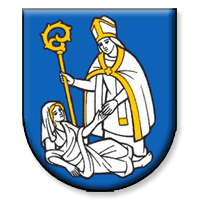 Názov materiáluZmluva o nájme nebytových priestorov v objekte č. 947/24 na ulici Rastislavovej NovákyZmluva o nájme nebytových priestorov v objekte č. 947/24 na ulici Rastislavovej NovákyPredkladáIng. Ingrid Kmeťová – vedúca odd. vnútornej správyPodpis:SpracovateľIng. Lenka Müllerová – referentka odd. vnútornej správyPodpis:Dátum rokovaniaDôvod predloženiaPrenájom nebytového priestoru Prenájom nebytového priestoru 